Complete® Blood Pressure Monitor and EKG Device*High-res images available upon requestComplete® is the first all-in-one blood pressure monitor with EKG capability in a single device for home use in the U.S, providing a more complete heart health picture.Up to six million Americans have atrial fibrillation (AFib) and their stroke risk is five times higher. Complete® has the unprecedented ability to monitor two critical risk factors for stroke – AFib and high blood pressure – together at home with a single device.Intuitive and user-friendly, Complete® syncs with the Omron Connect mobile app. Blood pressure and EKG readings can be stored, tracked and shared with your doctor to gain more insights and improve treatment over timeDeveloped with AliveCor, the market leader in FDA-cleared EKG technologyAllows for concurrent at-home monitoring of atrial fibrillation and hypertension – two of the leading causes of strokeDetects normal heart rhythm or atrial fibrillation in approximately 30 seconds
Identifies atrial fibrillation in patients with intermittent symptoms as well as asymptomatic, high-risk populationsAn at-home EKG and blood pressure monitoring device from the #1 doctor and pharmacist recommended blood pressure monitor brand 
Complete® is the first all-in-one blood pressure monitor with EKG capability in a single device for home use in the U.S, providing a more complete heart health picture.Up to six million Americans have atrial fibrillation (AFib) and their stroke risk is five times higher. Complete® has the unprecedented ability to monitor two critical risk factors for stroke – AFib and high blood pressure – together at home with a single device.Intuitive and user-friendly, Complete® syncs with the Omron Connect mobile app. Blood pressure and EKG readings can be stored, tracked and shared with your doctor to gain more insights and improve treatment over timeDeveloped with AliveCor, the market leader in FDA-cleared EKG technologyAllows for concurrent at-home monitoring of atrial fibrillation and hypertension – two of the leading causes of strokeDetects normal heart rhythm or atrial fibrillation in approximately 30 seconds
Identifies atrial fibrillation in patients with intermittent symptoms as well as asymptomatic, high-risk populationsAn at-home EKG and blood pressure monitoring device from the #1 doctor and pharmacist recommended blood pressure monitor brand 
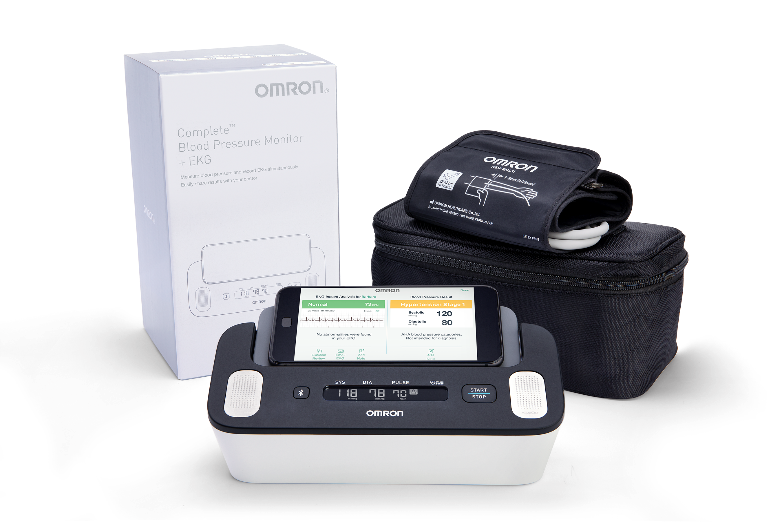 Specifications Monitor: Approximately 9.1" (w) × 3.9" (h) × 4.8" (l) (232 mm × 98 mm × 123 mm)Arm cuff: Approximately 5.7" × 23.4" (air tube: 29.5”) (145 mm × 594 mm (air tube: 750 mm)AvailabilityOmronHealthcare.com, 2019 availabilityOmronHealthcare.com, 2019 availabilityMedia ContactMWWPR for Omron Healthcare / Katherine Clark / 312.981.8548 / kclark@mww.com